Lesson 4: Scaled RelationshipsLet’s find relationships between scaled copies.4.1: Three Quadrilaterals (Part 1)Each of these polygons is a scaled copy of the others.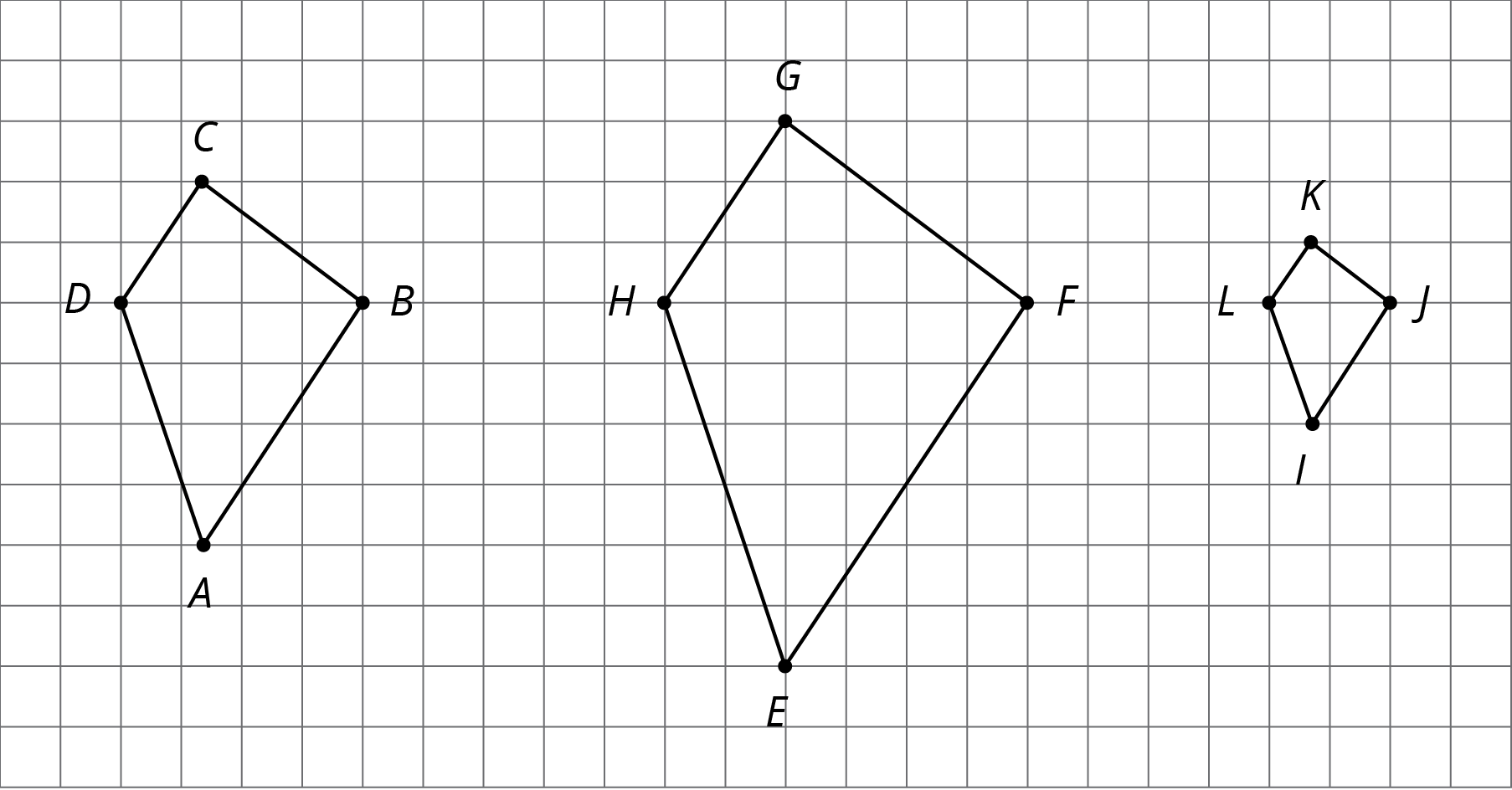 Name two pairs of corresponding angles. What can you say about the sizes of these angles?Check your prediction by measuring at least one pair of corresponding angles using a protractor. Record your measurements to the nearest .4.2: Three Quadrilaterals (Part 2)Each of these polygons is a scaled copy of the others. You already checked their corresponding angles.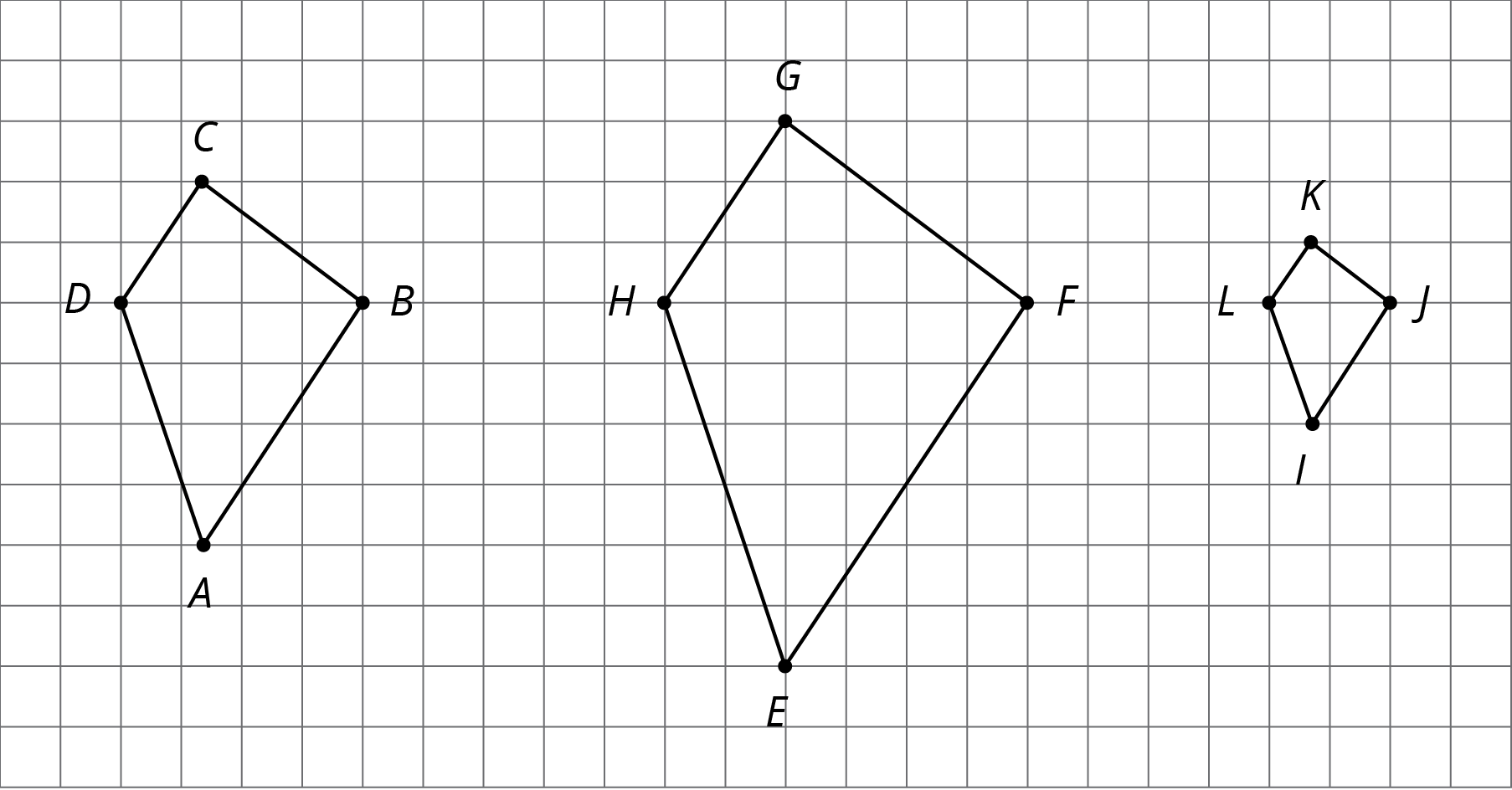 The side lengths of the polygons are hard to tell from the grid, but there are other corresponding distances that are easier to compare. Identify the distances in the other two polygons that correspond to  and , and record them in the table.Look at the values in the table. What do you notice?Pause here so your teacher can review your work.The larger figure is a scaled copy of the smaller figure.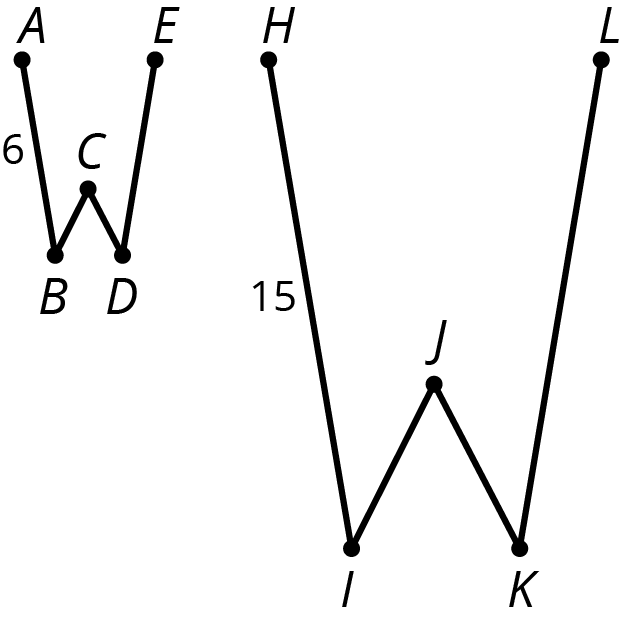 If , how long is the corresponding distance in the second figure? Explain or show your reasoning.If , how long is the corresponding distance in the first figure? Explain or show your reasoning.4.3: Scaled or Not Scaled?Here are two quadrilaterals.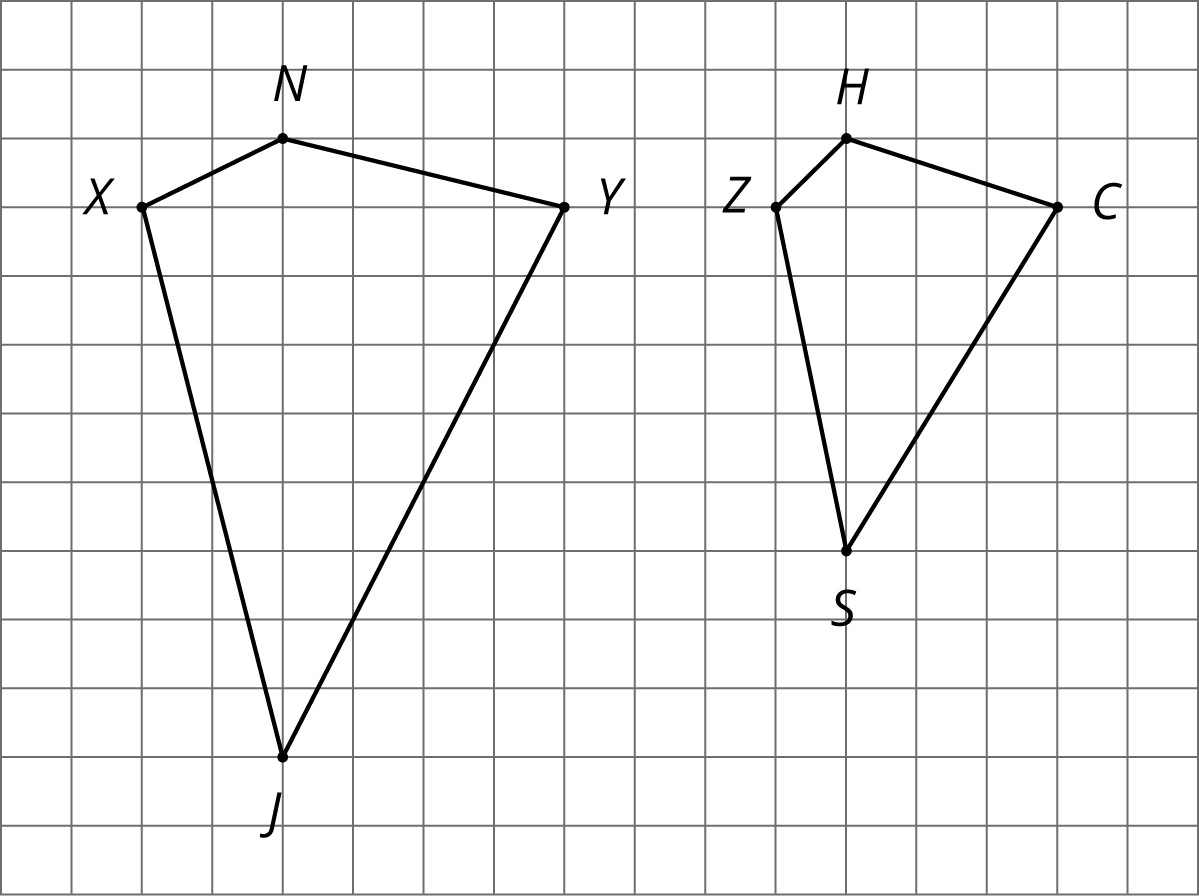 Mai says that Polygon  is a scaled copy of Polygon , but Noah disagrees. Do you agree with either of them? Explain or show your reasoning.Record the corresponding distances in the table. What do you notice?Measure at least three pairs of corresponding angles in  and  using a protractor. Record your measurements to the nearest . What do you notice?Do these results change your answer to the first question? Explain.Here are two more quadrilaterals.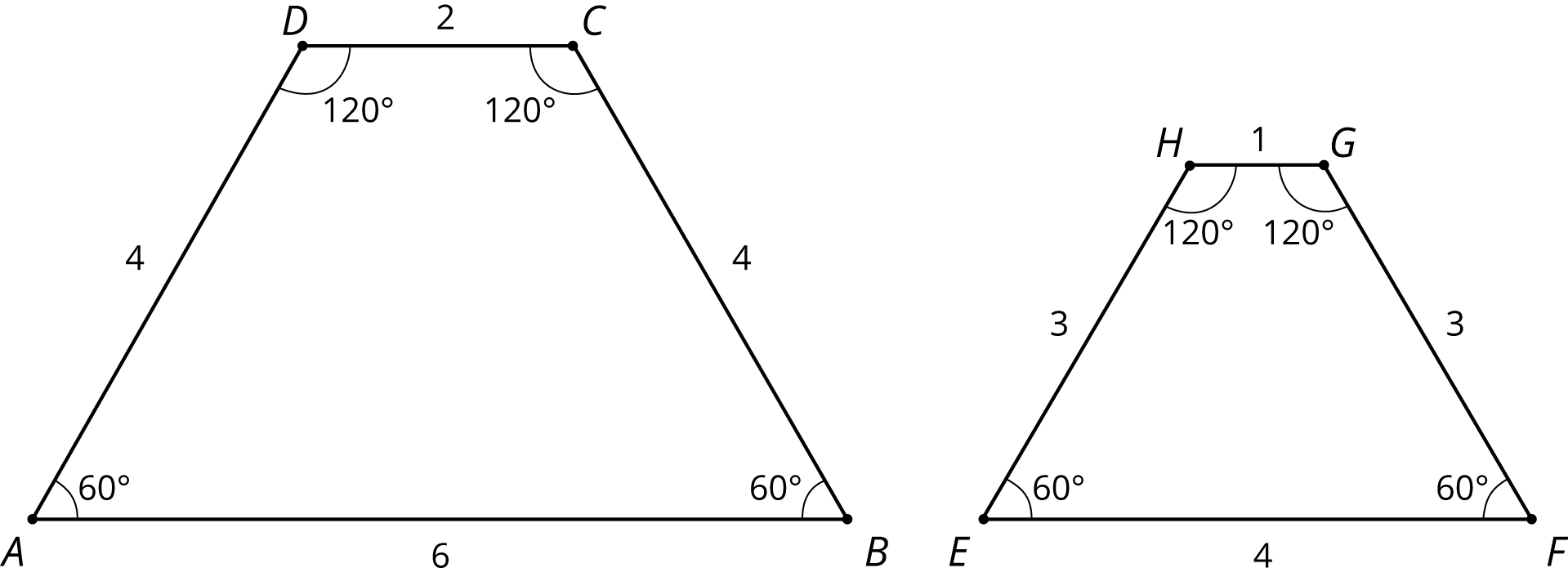 Kiran says that Polygon  is a scaled copy of , but Lin disagrees. Do you agree with either of them? Explain or show your reasoning.Are you ready for more?All side lengths of quadrilateral  are 2, and all side lengths of quadrilateral  are 3. Does  have to be a scaled copy of ? Explain your reasoning.4.4: Comparing Pictures of BirdsHere are two pictures of a bird. Find evidence that one picture is not a scaled copy of the other. Be prepared to explain your reasoning.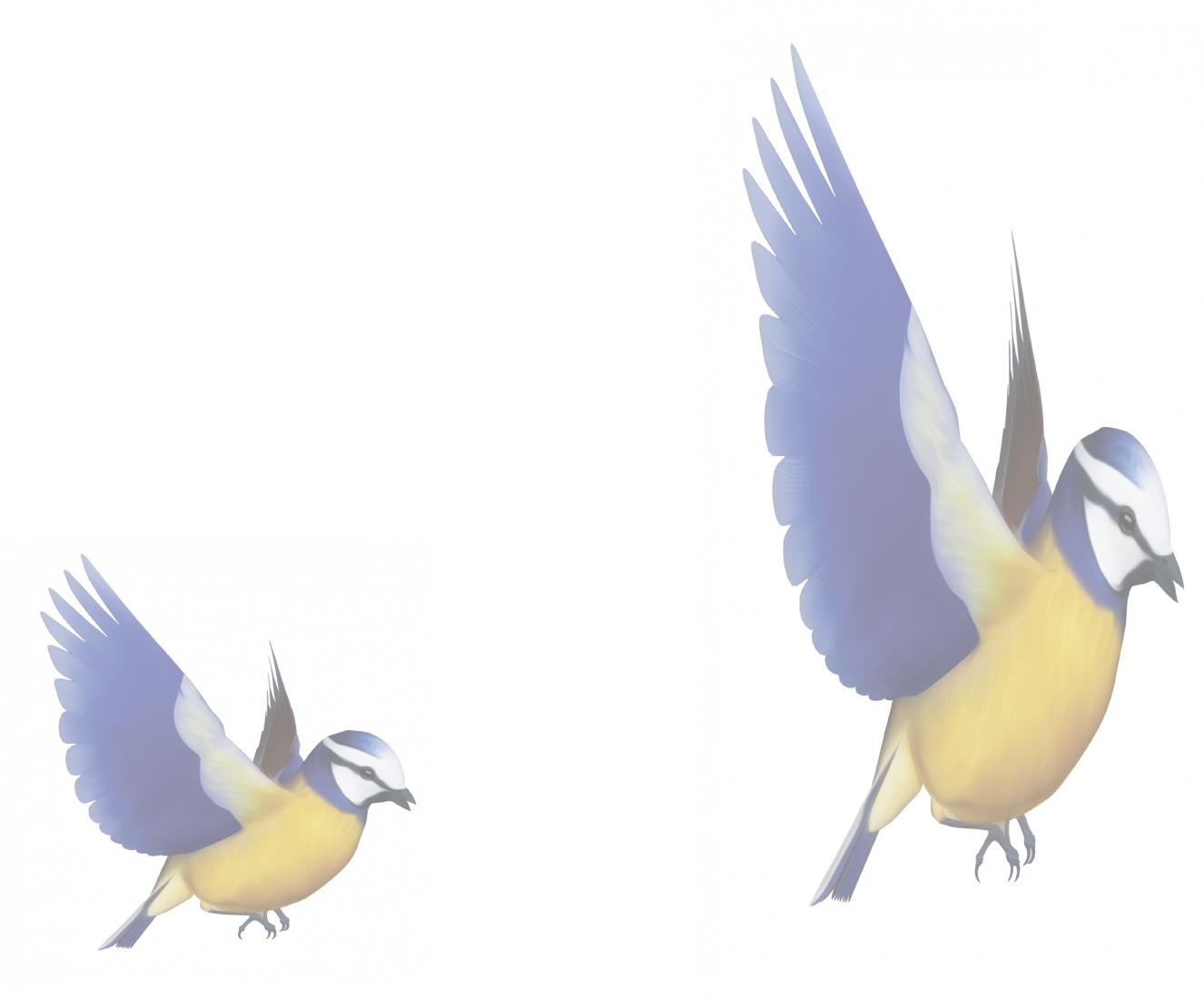 Lesson 4 SummaryWhen a figure is a scaled copy of another figure, we know that:All distances in the copy can be found by multiplying the corresponding distances in the original figure by the same scale factor, whether or not the endpoints are connected by a segment.For example, Polygon  is a scaled copy of Polygon . The scale factor is 3. The distance from  to  is 6, which is three times the distance from  to .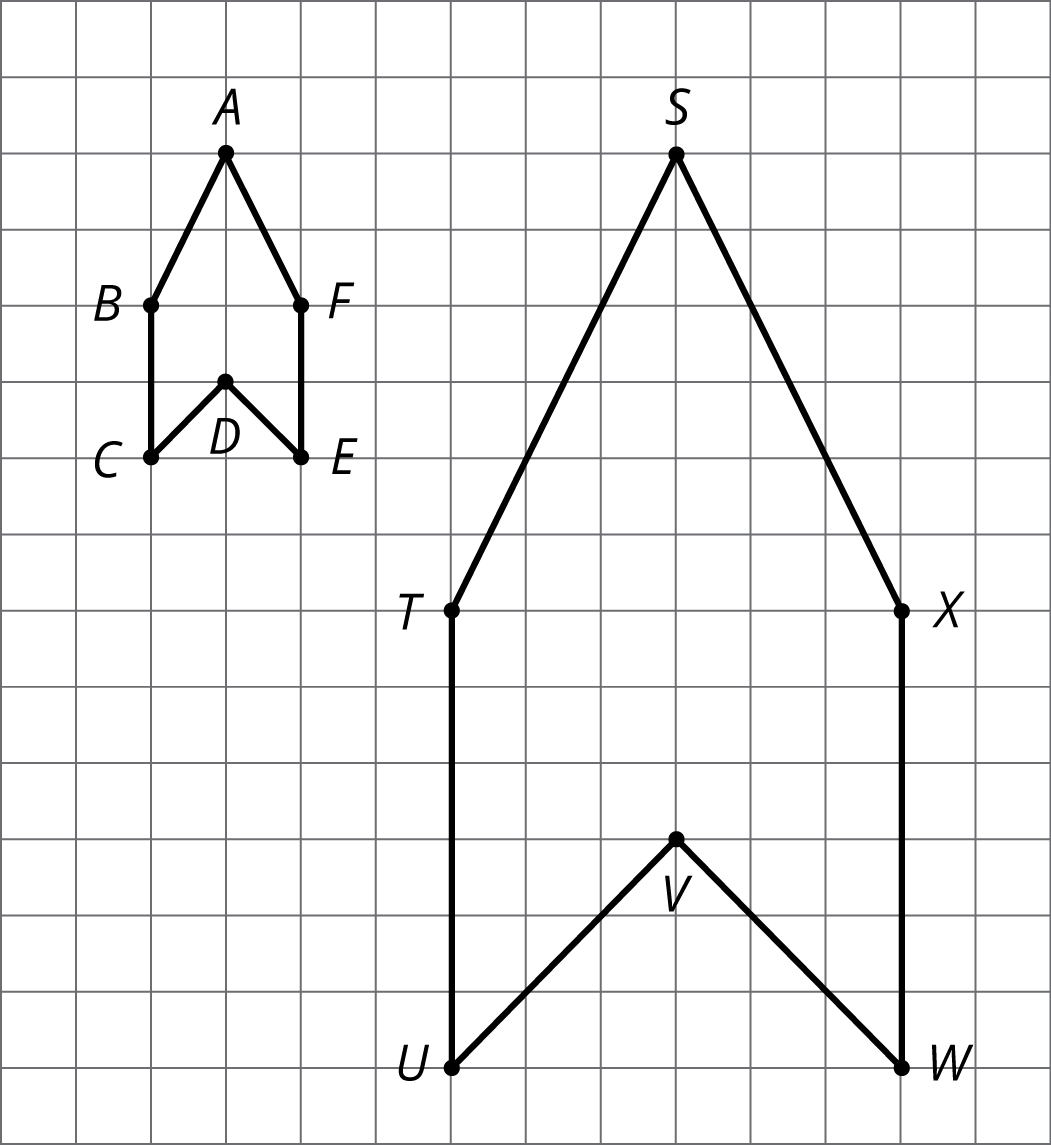 All angles in the copy have the same measure as the corresponding angles in the original figure, as in these triangles.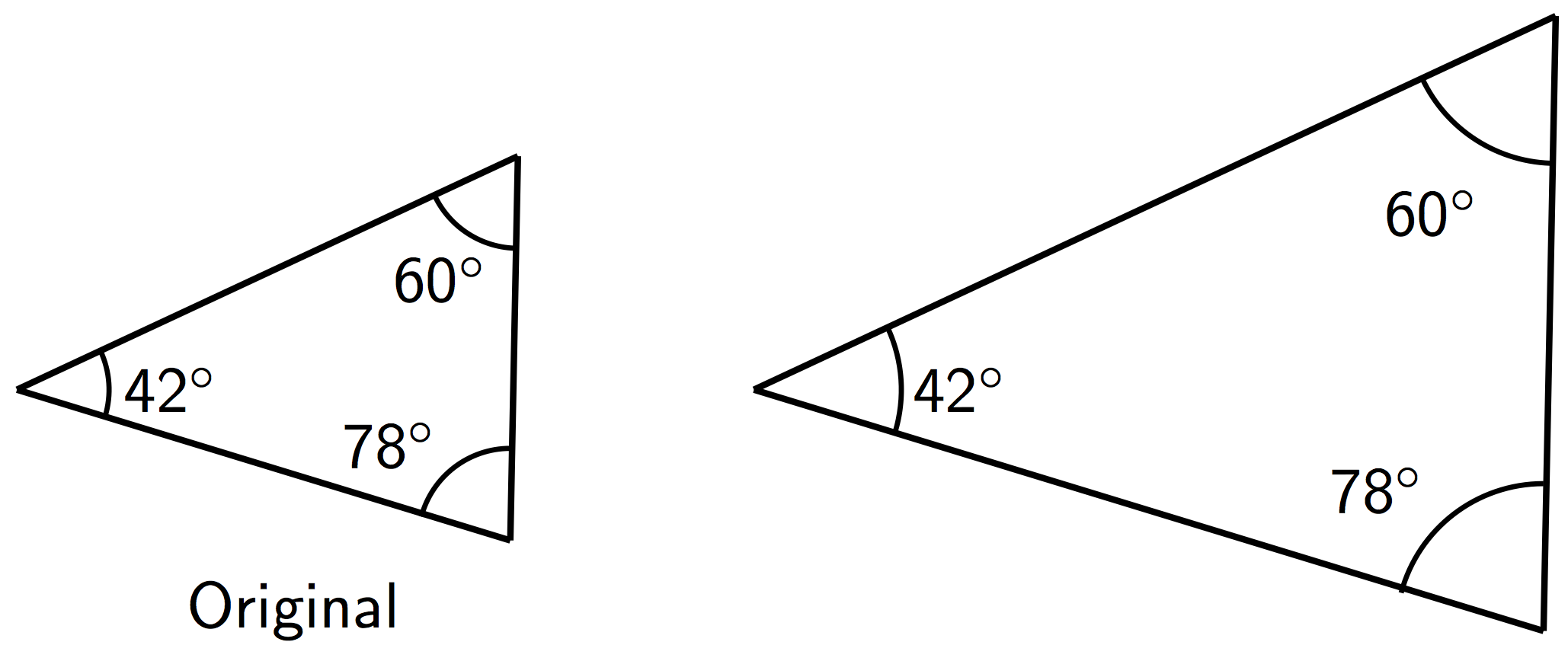 These observations can help explain why one figure is not a scaled copy of another.For example, even though their corresponding angles have the same measure, the second rectangle is not a scaled copy of the first rectangle, because different pairs of corresponding lengths have different scale factors,  but .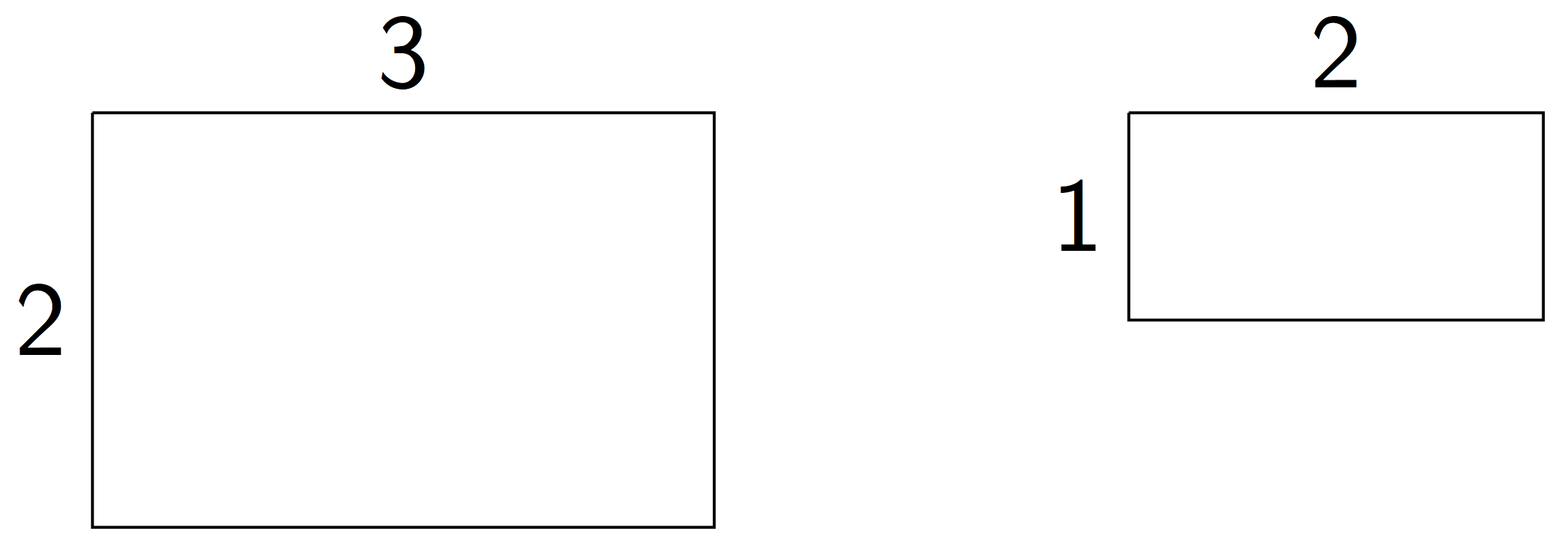 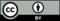 © CC BY Open Up Resources. Adaptations CC BY IM.quadrilateraldistance that
corresponds to distance that
corresponds to quadrilateralhorizontal distancevertical distance